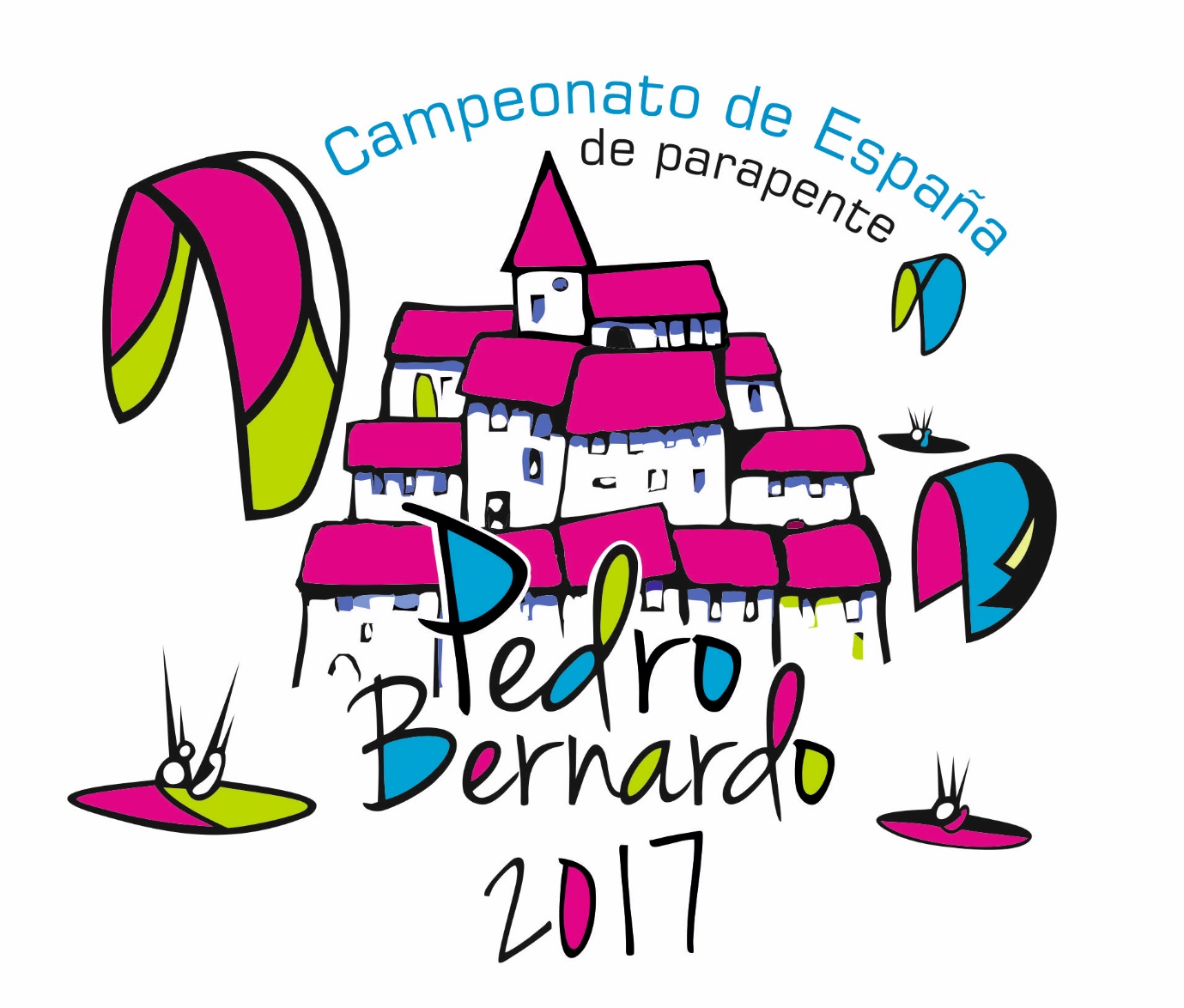 SPANISH INTERNATIONAL PARAGLIDING COMPETITIONLOCAL RULES Organised byClub de vuelo Pedro BernardoThese local regulations are to be used in conjunction with the most recent versions of:  General Section of the FAI Sporting FAI Sporting Code.  Common Section 7 of the FAI Sporting FAI Sporting Code.  Section 7B of the FAI Sporting FAI Sporting Code.  Reglamento Tecnico de Competicion Cross de Parapente 2015 (www.parapentectnp.com) Contacts and programme Organising Competition organiser: Official website: Registration: http://www.parapentectnp.com/competiciones/detalle/130/campeonato-de-espana-open-fai-ii-pedro-bernardo-2017https://airtribune.com/pedrobernardo2017/infoOfficials Event organiser: Meet director:  Luis Gómez GozaloTechnical Meet director: Paco IbáñezSafety director: Ana Garcia ZarcoChief Judge: Miquel LazaroWeather forecast:Scorer:  Samuel AguileraDoctor: Headquarters Coordinator: Luis Gómez GozaloTake-Off Marshal: Emilio Escribano FuenteProgramme PracticeSaturday 17/06
17:00 Official Registration
21:00 Mandatory Safety briefing
From 18 to 24 Competition days9:00 Headquarter open
10:00 Transport to Take-off
11:00 Task meeting
12:30 Take-off windows open
17:00 Scoring office opens
22:00 Provisional results
24/06 Prize CeremonyThe programme is subject to change with CIVL approval. Any changes before the start of the competition will be posted on the website. After the start of the competition, changes will be announced by the Meet Director at the daily briefing and posted on the official board at headquarters. RegistrationEntry The maximum number of Solo pilots is 150.35 places for foreign pilots (until 01/06)
105 places for Spanish pilots
20 places for Organization wild cards

The selection will be made following FAE ranking for Spanish pilots and FAI ranking for foreigner.Pilots must be registered at: www.parapentectnp.comRegistration and payments The entry fee payment process will start on 03/05 210 Euros with bank transfer230 Euros with paypal250 Euros for late paymentOnce you are selected you will received an email with the bank account details. You will have 7 days to formalize the registration and send an email with payment proveIf competition is cancelled more than 7 days of competition you will receive the entire entry fee amount. If cancelled within 7 days will be reimbursed the entry fee less 10 Euros.If pilot cancelled the registration will receive the entry fee payment less 20 Euros, if done within 7 days will receive entre fee less 25%The Entry fee includes: Colour map of task area showing take-off, landing fields.ID card & safety/contact information. Transport to take-off.Daily snack package.Welcome pack.Free access to all championship events and parties. Free internet (Wi-Fi) access at the HQ. Emergency rescue and first aid medical service. Insurance The organisers require documentary proof in Spanish or English of valid:Insurance covering public liability risk to the value of minimum 150.000,00 Euros must be presented to the organisers at registration.Medical/accident insurance at a price of minimum 6000 Euros. Launch System Launch priority will be used during competition. First 15 male and 3 female pilotsFor 1st day: FAI ranking.Rest of the days: results competition.Airspace and other restrictions The Pedro Bernardo area is covered by several airspace restrictions. A special NOTAM will be required for this competition. The altitude limit of the day will be present on panel board.Safe flying: All pilots fly under their own responsibility. It is each pilot’s responsibility to take all necessary actions to maintain their own safety during the competitions, and to ensure that they do not act in any way that might endanger any other pilots during the competition. Sporting Behaviour:Behaviour Competitors not behaving in a safe and sporting manner will be penalised and may be disqualified. Abuse Any Verbal or Physical abuse of any of the competition officials will be dealt with according to the FAI General section chapter 5.2 of the sporting code rule concerning stewards and jury members and Section 7b Chapter 12 of the FAI Sporting Code. 2. Equipment:Changes to Gliders Certified gliders must be flown in their certified configuration and cannot be changed in any way. A glider that has been changed in its configuration even slightly in comparison with the tested model or a glider that has not been tested will not be allowed in the competition. A glider may be checked at any time throughout the competition. After protest or incident gliders will be inspected. It is always the pilot’s responsibility to prove that the wing conforms to certification requirements, and that the pilot is flying within the certified weight range. The pilot must provide manufacturers diagrams and certificates if required to do so. Failure to meet certification requirements will result in disqualification of the pilot from the competition.Damage to a Competing Glider Any major damage shall be reported to the Meet Director without delay and the glider may then be repaired. Any replacement parts must conform exactly to the original specifications. The Meet Director can give permission to replace the glider, for reasons of damage, loss or theft beyond the control of the competitor. It may be replaced by an identical brand and model, or by one with similar or lower performance, eligible to fly in the same class. The Meet Director may allow resumption of the original glider when it is retrieved or repaired.All Pilots are required to ensure they have the following: Harnesses and Helmet: These should be suitable for paragliding and should meet the requirements as defined in FAI Section 7. Reserves: All Pilots must carry a certified emergency parachute on all flights of a suitable size.A pilot may not fly unless he/she is fit. Any injury, drugs or medication taken which might affect the competitor's performance in the air, must be reported to the Meet Director before flying. The Meet Director has the power to ban a pilot from launching if he considers it unsafe for them to do so.BRIEFINGThere are 2 types of briefing: - General briefing - Task briefing General Briefing is mandatory and all competitors must be present at the general briefing that takes place at the Pedro Bernardo cultural center. The main information of this briefing must also be displayed on information boards. The task briefing will be held at the takeoff area and it is the responsibility of all competing pilots to be present. All technical data specified during this briefing is displayed on the briefing board. The window can be opened a minimum of 15 minutes after the end of the task briefing. In case of a new briefing, the delay of 15 minutes can be reduced. RESULTS A provisional result list will be posted on the official board at 08:00 the following morning (unless technical difficulties require a later posting). Provisional results for the last task, and overall results will be posted as soon as possible after the last task, and at least 1 hour before the Prize Giving Ceremony. Basic flying rulesCircuit, turning and landing patterns given at the briefing must be complied with. International collision avoidance regulations and good observation must be kept at all times. Any glider joining a thermal established by another glider shall circle in the same direction, regardless of height separation. The MD will inform each day the direction of all 360° turns in front of take-off, within a given area and time. Failure to comply with the turn direction will incur a penalty.External Aid to Competitors is not allowed. Live GPS Tracking is not considered an external aid. It is mandatory the use of communication equipment radios by all participating competition pilots The Organiser of the event will announce an official safety frequency. For retrieval the Organiser may announce one or more frequencies. The Organiser is not responsible for pilots flying without a radio. Voice activated microphones (VOX operated) are not allowed and must be deactivated. TAKEOFF All pilots who wish to compete in the day’s task have to sign the Sign-to-Fly list at take-off and sign-in after task completion at Check-In. Failure to do so will result in a pilot penalty.The Takeoff Areas for the task will be defined by the Meet Director at the task briefing. The Meet Director will also define the number of possible launch positions.Opening time of the window and window extension time will be announced at the task briefing and be displayed on the official briefing board.  If, for safety reasons, the Meet Director considers that conditions have become dangerous or un-launchable, he may temporarily close the window. The window will then be extended by the time the takeoff was closed without, however, exceeding the deadline for window extension. LANDINGGoal Deadline. The latest time for landing at goal will be announced at the task briefing and displayed on the task briefing board. Pilots who land in goal after the deadline will not score time points. A pilot must report back to head quarter as soon as possible after landing. The procedure for this will be announced at the safety briefing. The latest time for report back will be announced at the task briefing and displayed on the briefing board. It is important to comply to avoid unnecessary search and rescue operations. Pilots who do not respect this rule could be penalised or disqualified from the event and can be charge for the cost incurred. Checking-in is mandatory for all pilots who signed to start the task. Each pilot must personally give in their GPS. Failure to check in may be penalised.A 3 D continue track log showing GPS altitude must include all flying path to verify compliance with the ceiling of the day. If for some reason the GPS didn’t save all track, a backup GPS can be downloaded to cover the missing part.RETRIEVALRetrival will be made exclusively on asphalt road. If a pilot change his position, he must notice to  the head quarter and report back againPENALTIES Competitors who fail to sign the “Sign to Fly” list at take-off will score zero for the task. Failure to report back after a task gets zero score for the task. The Pedro Bernardo area is covered by several airspace restrictions. A special NOTAM will be required for this competition. The altitude limit of the day will be present on panel board.Flying over the altitude limit of the day is forbidden and will be penalized as described at the Spanish Cross country 2015 competition Rules:“Article 23.1 Altitude Limit / Airspace in FlightEvery pilot is personally responsible not to exceed the height and / or space limit established by the regulations in force, as well as to have the necessary means to respect it.Each CROSS paragliding competition shall conform to the legislation in force in relating to airspace. Although, Local rules may be drafted according to the area of flight that complement it and help the good development of the CROSS competition.In competitions with specific restrictions, both heights and airspaces, should be present in the daily task panel.Although the maximum permissible height can’t be passed, to prioritize safety in cases of turbulent thermal, cloud overdeveloped. The tracks that comply with the following cases, will be accepted:1. In the same flight a track shall be allowed to exceed the maximum height and / or spaceAerial allowed only once and with a maximum of 3% on the height and / or spacerestricted.2. The height measurement will be strictly GPS3. The flight will be valid in the following case:If you surpass the height limit, you need to review the distance that remains to the next turnpoint or goal. You will proceed to lose height in the safest way, and once below of the height limit, you will resume the race with more distance than you had before reaching the limit.4. SanctionsReference: Regulation National Technical Paragliding Commission December 2014· 1st time the maximum height is exceeded (up to 3%). A warning.· 2nd time the maximum height is exceeded. Zero point on the task.· After having removed a track, for height violation, any new offense disqualifies the pilot of the competition.· If a pilot has a track that exceeds the maximum height allowed by the margin of 3% without applying what was stated in the previous paragraph (23-1.3), although it is his first flight, the pilot will have a zero point on the task.Violation of this article shall be considered a serious misconduct and shall entail the loss of all points of the task where committed Article 42, Section r). The repetition shall be considered as a very serious infringement under this article 41, Paragraph (q).The jury will be competent to define the penalty for not respecting the height limit.”The GPS height will be considered for computingCloud fly is not allowed and will be penalized as follow:1st fault 20% of the maximum task score2nd fault 100% of the maximum task score3rd fault Pilot disqualificationPilots are required to fly within the certified weight limit of their glider and not exceed the 33kg limit for kit (e.g. bag, glider, harness, water, etc). A calibrated scale will be provided and regular checks carried out throughout the competition. Pilots carrying excess weight will be penalised 10% of the maximum task score.Penalty for Infringing Turn Direction Pilots infringing turn direction will be penalised 10% of the maximum task score. Airtribune tracker is mandatory. All pilots must have their own tracker system (Cell phone with Airtribune application, flymaster live, etc).Pilot flying without Airtribune will be penalized as follow:1st Warning2nd fault 5% of the maximum task score3rd fault or more 10% of the maximum task score